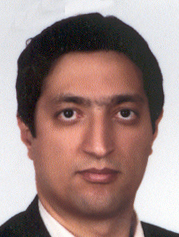 استادیار دانشکده مهندسی شیمی- دانشگاه تهرانامید توکلیتلفن دفتر:  +98 (21)پست الکترونیکی: otavakoli@ut.ac.irتحصیلاتPh.D ,1383,مهندسی شیمی,دانشگاه ایالتی اساکا
M.S,1377,مهندسی شیمی,دانشگاه صنعتی شریف
کارشناسی,1375,مهندسی شیمی,دانشگاه صنعتی شریف
زمینههای تخصصیو حرفهایسوابق کاري و فعالیت های اجراییفعالیت های علمیمقالات- Sustainable electricity supply planning: A nexus-based optimization approach. tabar jafar Has, Tavakoli Omid, Nabi Bidhendi Gholam Reza, alizadeh moh (2024)., RENEWABLE & SUSTAINABLE ENERGY REVIEWS, 195(2).

- Performance comparison of thin-film nanocomposite polyamide nanofiltration membranes for heavy metal/salt wastewater treatment. Fouladi Mona, Kavosi Heidary Maryam, Tavakoli Omid (2023)., JOURNAL OF NANOPARTICLE RESEARCH, 25(4).

- Optimal Co-pyrolysis of municipal sewage sludge and microalgae Chlorella Vulgaris: Products characterization, synergistic effects, mechanism, and reaction pathways. Khodaparasti Mohammadsaleh, Khorasani Reza, Tavakoli Omid, Khodadadi Abbasali (2023)., JOURNAL OF CLEANER PRODUCTION, 390(135991), 135991.

- Optimization of the Culture Medium, Fermentation Process, and Effectiveness of a Biopesticide from an Iranian Bacillus thuringiensis var. tenebrionis (BN2). Saberi Fatemeh, Marzban Rasoul, Arjmand mahdi, Pajoum Shariati Farshid, Tavakoli Omid (2023)., Journal of Agricultural Science and Technology, 25(2), 469-484.

- Comparison of the performance of Ag-deposited ZnO and TiO2 nanoparticles in levofloxacin degradation under UV/visible radiation. Jandaghian Fahimeh, Ebrahimian Pirbazari Azadeh, Tavakoli Omid, Asasian Kolur Neda, Sharifian Seyedmehdi (2023)., Journal of Hazardous Materials Advances, 9(-), 100240.

- Simultaneous dairy wastewater treatment and bioelectricity production in a new microbial fuel cell using photosynthetic Synechococcus. Khodadi Sahar, Karbasi Abdolreza, Tavakoli Omid, Baghdadi Majid, Zare Zeinab (2023)., INTERNATIONAL MICROBIOLOGY, 1(1), 1-16.

- Development of porous biodegradable sorbents for oil/water separation: a critical review. Fouladi Mona, Kavosi Heidary Maryam, Tavakoli Omid (2022)., JOURNAL OF POROUS MATERIALS, 30(6).

- Photocatalytic degradation of phenol under visible light using electrospun Ag/TiO2 as a 2D nano-powder: Optimizing calcination temperature and promoter content. Norouzi Mahtab, Fazeli Ali, Tavakoli Omid (2022)., ADVANCED POWDER TECHNOLOGY, 33(11), 103792.

- Optimized catalytic pyrolysis of refinery waste sludge to yield clean high quality oil products. Kamali Ali, Heidari Setareh, Golzary Abooali, Tavakoli Omid, Wood David (2022)., FUEL, 328(Nov 2022), 125292.

- A Review of Application of Nanotechnology in Wastewater Treatment in Oil, Gas and Petrochemical Industries. Boskabadi MohammadReza, Robatjazi Zahra, Tavakoli Omid (2022)., Journal of Gas Technology, 7(1), 36-50.

- Recent advances in non-conventional techniques for extraction of phycobiliproteins and carotenoids from microalgae. Sarkarat Reyhaneh, Mohamadnia Sonia, Tavakoli Omid (2022)., BRAZILIAN JOURNAL OF CHEMICAL ENGINEERING, 40(2), 321-342.

- Investigation of foaming tendency of aqueous mixture of MDEA+IPAE for carbon dioxide absorption. Edalatpour Anis, Abbasi Mojgan, Riahi Siavash, Sanaye mozaffari sabet Nava, Tavakoli Omid (2022)., Journal of CO2 Utilization, 62(1), 102079.

- Co-pyrolysis of lentil husk wastes and Chlorella vulgaris: Bio-oil and biochar yields optimization. Kazemi Negar, Tavakoli Omid, Hekmat Nazemi Ali (2022)., JOURNAL OF ANALYTICAL AND APPLIED PYROLYSIS, 165(AUG 2022), 105548.

- Superhydrophobic and super-oleophilic natural sponge sorbent for crude oil/water separation. Kavosi Heidary Maryam, Fouladi Mona, Asghari Sooreh Houman, Tavakoli Omid (2022)., Journal of Water Process Engineering, 48(AUG 2022), 102783.

- Integrated CO2 Capture and Nutrient Removal by Microalgae Chlorella vulgaris and Optimization Using Neural Network and Support Vector Regression. Haji Najaf Nima, Fallahi Alireza, Rabbani Yahya, Tavakoli Omid, Sarrafzadeh Mohammad Hossein (2022)., Waste and Biomass Valorization, 13(12), 4749-4770.

- Hydrothermal liquefaction of Chlorella vulgaris and catalytic upgrading of product: Effect of process parameter on bio-oil yield and thermodynamics modeling. Moazezi Mohammad reza, Bayat Hengameh, Tavakoli Omid, Hallajisani Ahmad (2022)., FUEL, 318(1), 123595.

- A review on alginate-based bioinks, combination with other natural biomaterials and characteristics. Shams Elika, Barzad Mohammad, Mohamadnia Sonia, Tavakoli Omid, Mehrdadfar Alireza (2022)., JOURNAL OF BIOMATERIALS APPLICATIONS, 37(2), 355-372.

- Catalytic supercritical water gasification of black liquor along with lignocellulosic biomass. کریمی Ali, Kazemi Negar, Tavakoli Omid, Ebrahimian Pirbazari Azadeh (2022)., INTERNATIONAL JOURNAL OF HYDROGEN ENERGY, 47(1), 16729-16740.

- C-Phycocyanin prevents acute myocardial infarction-induced oxidative stress, inflammation and cardiac damage. Blas- Validivia Vanessa, Durantes Daniela Nikita Moran, Franco Placido Rojas, Franco-Calin Margarita, Mirhosseini Neda, Davarnejad Reza, Hallajisani Ahmad, Tavakoli Omid, Cano-Europa Edgar (2022)., PHARMACEUTICAL BIOLOGY, 60(1), 755-763.

- Optimization of metabolic intermediates to enhance the production of fucoxanthin from Tisochrysis lutea. Mohamadnia Sonia, Tavakoli Omid, Faramarzi Mohammad Ali (2022)., JOURNAL OF APPLIED PHYCOLOGY, 34(3), 1269-1279.

- Algal biorefinery: a potential solution to the food–energy–water–environment nexus. Talebi Sina, Edalatpour Anis, Tavakoli Omid (2022)., Sustainable Energy & Fuels, 6(11), 2623-2664.

- Design and Optimization of a Two-Stage Microalgae-Assisted Lipid Production. Pourbakhtiar Asma, Tavakoli Omid, Ahmadi Baharan (2022)., BioEnergy Research, 219(March 2022).

- Production of fucoxanthin from the microalga Tisochrysis lutea in the bubble column photobioreactor applying mass transfer coefficient. Mohamadnia Sonia, Tavakoli Omid, Faramarzi Mohammad Ali (2022)., JOURNAL OF BIOTECHNOLOGY, 348(20), 47-54.

- Sugarcane Molasses as a Cost-effective Carbon Source on Arthrospira maxima Growth by Taguchi Technique. Mirhosseini Neda, Davarnejad Reza, Hallajisani Ahmad, Cano-Europa Edgar, Tavakoli Omid (2022)., International Journal of Engineering, Transactions C: Aspects, 35(3), 510-516.

- Elimination and detoxification of phenanthrene assisted by a laccase from halophile Alkalibacillus almallahensis. Valizadeh Shiler, Rezaei Shahla, Mohamadnia Sonia, Rahimi Elahe, Tavakoli Omid, Faramarzi Mohammad Ali (2022)., Journal of Environmental Health Science and Engineering, 20(1), 227-239.

- Enhanced visible light photocatalytic CO2 reduction over direct Z-scheme heterojunction Cu/P co-doped g-C3N4@TiO2 photocatalyst. Foghani Mohammad-hasan, Tavakoli Omid, Parnian Mohammad Javad, Zarghami Reza (2022)., CHEMICAL PAPERS, 76(6), 3459-3469.

- Co-pyrolysis of municipal sewage sludge and microalgae Chlorella Vulgaris: Products’ optimization; thermo-kinetic study, and ANN modeling. Khodaparasti Mohammadsaleh, Shirazvatan Mohammad reza, Tavakoli Omid, Khodadadi Abbasali (2022)., ENERGY CONVERSION AND MANAGEMENT, 254(Feb 2022), 115258.

- Green products from herbal medicine wastes by subcritical water treatment. Jouyandeh M, Tavakoli Omid, Sarkhanpoursarabi Reza, Sajadi S. Mohammad, Zarrintaj Payam, Rabiee Navid, Akhavan Omid, Lima Eder C., Saeb Mohammad Reza (2022)., JOURNAL OF HAZARDOUS MATERIALS, 424(Feb 2022), 127294.

- Effects of simultaneous <scp>CO<sub>2</sub></scp> addition and biomass recycling on growth characteristics of microalgal mixed culture. Fallahi Alireza, Haji Najaf Nima, Tavakoli Omid, Mehrabadi Abbas (2021)., JOURNAL OF CHEMICAL TECHNOLOGY AND BIOTECHNOLOGY, 96(12), 3398-3407.

- A review on kinetic study approach for pyrolysis of plastic wastes using thermogravimetric analysis. Mortazayi kiya Vahid, Tavakoli Omid, Khodaparasti Mohammadsaleh (2021)., JOURNAL OF ANALYTICAL AND APPLIED PYROLYSIS, 160(NOV 2021), 105340.

- Fabrication of a new reactor design to apply freshwater mussel Anodonta cygnea for biological removal of water pollution. Ranjbar Reza, pazom farshid, Tavakoli Omid, Ehteshami Fariborz (2021)., AQUACULTURE, 544(Nov 2021), 737077.

- تولید توان و بخار با استفاده از بازیابی گازهای خروجی به سمت مشعل واحد پلی اتیلن سبک خطی پتروشیمی جم. قربانی خشکرود سید روح اله, ربانی یحیی, توکلی امید (1400)., مهندسی شیمی ایران, 20(116), 7-20.

- The effect of audible sound frequency on the growth and beta-carotene production of Dunaliella salina. Keramati Arezoo, Pajoum Shariati Farshid, Tavakoli Omid, Akbari Zahra, Rezaei Mina (2021)., SOUTH AFRICAN JOURNAL OF BOTANY, 141(Sept 2021), 373-382.

- Beta-carotene/cyclodextrin-based inclusion complex: improved loading, solubility, stability, and cytotoxicity. Yazdani Mahsa, Tavakoli Omid, Khoobi Mehdi, Shuan Wu Yi, Faramarzi Mohammad Ali, Gholibegloo Elham, Farkhondeh Shabnam (2021)., JOURNAL OF INCLUSION PHENOMENA AND MACROCYCLIC CHEMISTRY, 102(1-2), 55-64.

- Nitrogen Starvation Effect Versus its Excess on the Performance of Arthrospira maxima in Zarrouk’s Medium. Mirhosseini Neda, Davarnejad Reza, Hallajisani Ahmad, Tavakoli Omid, Cano-Europa Edgar (2021)., International Journal of Engineering, Transactions B: Applications, 34(7), 1557-1568.

- Hydrogen production from dairy wastewater using catalytic supercritical water gasification: Mechanism and reaction pathway. Khorasani Reza, Khodaparasti Mohammadsaleh, Tavakoli Omid (2021)., INTERNATIONAL JOURNAL OF HYDROGEN ENERGY, 46(43), 22368-22384.

- تاثیر گلوکز به عنوان منبع کربنی بر رشد توده زیستی و تولید رنگدانه از ریزجلبک  Spirulina platensis. میرحسینی ندا, داورنژاد رضا, حلاجی ثانی احمد, کانو اروپا ادگار, توکلی امید (1400)., توسعه آبزی پروری (دانشگاه آزاد اسلامی واحد لاهیجان), 14(1), 107-124.

- Efficient photocatalytic degradation of phenol by Ag-doped TiO2 nanocomposite photocatalysts under visible light irradiation in a three-phase fluidized bed reactor. Yavari Nasim, Tavakoli Omid, parnian mohammadjavad (2021)., CHEMICAL PAPERS, 75(6).

- Cultivations of Arthrospira maxima (Spirulina)  using  ammonium sulfate and sodium nitrate as an alternative  nitrogen sources. Mirhosseini Neda, Davarnejad Reza, Hallajisani Ahmad, Cano-Europa Edgar, Tavakoli Omid, Franco-Calin Margarita, Blas- Validivia Vanessa (2021)., IRANIAN JOURNAL OF FISHERIES SCIENCES, 20(2), 475.

- Enhancing production of fucoxanthin by the optimization of culture media of the microalga Tisochrysis lutea. Mohamadnia Sonia, Tavakoli Omid, Faramarzi Mohammad Ali (2021)., AQUACULTURE, 533(2), 736074.

- Practical strategies to improve harvestable biomass energy yield in microalgal culture: A review. Haji Najaf Nima, Mehrabadi Abbas, Tavakoli Omid (2021)., BIOMASS & BIOENERGY, 145(2), 105941.

- Experimental and DFT insights into nitrogen and sulfur co-doped carbon nanotubes for effective desulfurization of liquid phases: Equilibrium & kinetic study. Meshkat Salar, Ghasemi Ebrahim, Rashidi Alimorad, Tavakoli Omid, esrafili mehdi (2021)., Frontiers of Environmental Science & Engineering, 15(5), 109.

- مطالعه تجربی بررسی پایداری سیالات مگنتورئولوژیک با استفاده از نانوذرات آهن پوشش داده شده با سلولز. ربانی یحیی, توکلی امید (1399)., نشریه مهندسی مکانیک دانشگاه امیرکبیر, 52(10), 2779.

- Optimization of culture media to enhance the ability of local Bacillus thuringiensis var. tenebrionis. Saberi Fatemeh, Marzban Rasoul, Arjmand Mahdi, pazom farshid, Tavakoli Omid (2020)., Journal of the Saudi Society of Agricultural Sciences, 19(7), 468-475.

- Cultivation of Mixed Microalgae Using Municipal Wastewater: Biomass Productivity, Nutrient Removal, and Biochemical Content. Fallahi Alireza, Haji Najaf Nima, Tavakoli Omid, Sarrafzadeh Mohammad Hossein (2020)., Iranian Journal of Biotechnology, 18(4), 88-97.

- Phenol contaminated water treatment by photocatalytic degradation on electrospun Ag/TiO2 nanofibers: Optimization by the response surface method. Norouzi Mahtab, Fazeli Ali, Tavakoli Omid (2020)., Journal of Water Process Engineering, 37(101489), 101489.

- Hydrothermal Decomposition of Strongly Acidic Cation‐Exchange Resin to Valuable Compounds Using Subcritical Water in Alkaline Media. Rezakazemi Mashallah, Tavakoli Omid (2020)., ChemistrySelect, 5(11), 3257-3265.

- Production of fucoxanthin by the microalga Tisochrysis lutea: A review of recent developments. Mohamadnia Sonia, Tavakoli Omid, Faramarzi Mohammad Ali, Shamsollahi Zahra (2020)., AQUACULTURE, 516(2), 734637.

- تاثیر منابع کربن و نیتروژن بر رشد و اسپورزایی Bacillus thuringiensis var. tenebrionis. صابری فاطمه, مرزبان رسول, ارجمند مهدی, پژوم شریعتی ،فرشید, توکلی امید (1398)., مهار زیستی در گیاهپزشکی, 7(2), 49.

- بررسی تاثیر منابع کربنی جایگزین متعدد بر پارامترهای رشد ریزجلبک spirulina maxima. میرحسینی ندا, داورنژاد رضا, حلاجی ثانی احمد, کانو اروپا ادگار, توکلی امید (1398)., نشریه علوم و فنون شیلات دانشگاه تربیت مدرس, 8(4), 1-12.

- Tuning the surface chemistry and porosity of waste-derived nanoporous materials toward exceptional performance in antibiotic adsorption: Experimental and DFT studies. Sheikh Alivand Masood, Najmi Mahnoush, Haj Mohammad Hossein Tehrani Neda, Kamali Ali, Tavakoli Omid, Rashidi Alimorad, Esrafili Dizaj Mehdi, Ghasemi Ardi Ebrahim, Mazaheri Omid (2019)., CHEMICAL ENGINEERING JOURNAL, 374(-), 274-291.

- Acetic acid is key for synergetic hydrogen production in Chlamydomonas-bacteria co-cultures. Fakhimi Neda, Dubini Alexandra, Tavakoli Omid, Gonzalez Ballester David (2019)., BIORESOURCE TECHNOLOGY, 289(-), 121648.

- Acetic acid uptake rate controls H2 production in Chlamydomonas-bacteria co-cultures. Fakhimi Neda, Tavakoli Omid, Marashi Sayed Amir, Moghimi Hamid, Mehrnia Mohammad Reza, Dubini Alexandra, Gonzalez Ballester David (2019)., Algal Research-Biomass Biofuels and Bioproducts, 42(-), 101605.

- Bioenergy production using            Trichormus variabilis            – a review. Abedi Sepideh, Razi Astaraei Fatemeh, Ghobadian Brat, Tavakoli Omid, Jalili Hasan, Chivasa Stephen, Greenwell Hugh Christopher (2019)., Biofuels Bioproducts & Biorefining-Biofpr, 1(1).

- Plant-mediated Cu/Cr/Ni nanoparticle formation strategy for simultaneously separation of the mixed ions from aqueous solution. Vaseghi Zahra, Nematollahzadeh Ali, Tavakoli Omid (2019)., Journal of the Taiwan Institute of Chemical Engineers, 96(-), 148-159.

- Decoupling a novel Trichormus  variabilis-Synechocystis  sp. interaction to boost  phycoremediation. Abedi Sepideh, Razi Astaraei Fatemeh, Ghobadian Brat, Tavakoli Omid, Jalili Hasan, Greenwell H. Christopher, Cummins Ian, Chivasa Stephen (2019)., Scientific Reports, 9(2511), 1-10.

- New insights into mechanistic aspects and structure of polycrystalline Cu/Cr/Ni metal oxide nanoclusters synthesized using Eryngium campestre and Froriepia subpinnata. Vaseghi Zahra, Tavakoli Omid, Nematollahzadeh Ali (2019)., KOREAN JOURNAL OF CHEMICAL ENGINEERING, 36(3), 489-499.

- Wastewater Treatment by Azolla Filiculoides (A Study on Color, Odor, COD, Nitrate, and Phosphate Removal). Golzari Abooali, Tavakoli Omid, Rezaei Yaser, Karbasi Abdolreza (2018)., Pollution, 4(1), 69-76.

- Adsorptive mercaptan removal of liquid phase using nanoporous graphene: Equilibrium, kinetic study and DFT calculations. Meshkat Seyyed salar, Tavakoli Omid, Rashidi Alimorad, Esrafili Dizaj Mehdi (2018)., ECOTOXICOLOGY AND ENVIRONMENTAL SAFETY, 165(36), 533-539.

- Novel Fe3O4/hydroxyapatite/β-cyclodextrin nanocomposite adsorbent: Synthesis and application in heavy metal removal from aqueous solution. Ansari Ali, Vahedi Shahrokh, Tavakoli Omid, Khobi Mehdi, Faramarzi Mohammad Ali (2018)., APPLIED ORGANOMETALLIC CHEMISTRY, 33(1), e4634.

- An experimental study on stability and rheological properties of magnetorheological fluid using iron nanoparticle core–shell structured by cellulose. Rabbani Yahya, Haji Najaf Nima, Tavakoli Omid (2018)., JOURNAL OF THERMAL ANALYSIS AND CALORIMETRY, 135(3), 1687-1697.

- Rapid biosynthesis of novel Cu/Cr/Ni trimetallic oxide nanoparticles with antimicrobial activity. Vaseghi Zahra, Tavakoli Omid, Nematollahzadeh Ali (2018)., Journal of Environmental Chemical Engineering, 6(2), 1898-1911.

- Technical, economic and energy assessment of an alternative strategy for mass production of biomass and lipid from microalgae. Hanafizadeh Mohammadmatin, Sarrafzadeh Mohammad Hossein, Nabati Zahra, Tavakoli Omid, Feyzizarnagh Hamid (2018)., Journal of Environmental Chemical Engineering, 6(1), 866-873.

- Aptamer-based colorimetric determination of Pb2+ using a paper-based microfluidic platform. Fakhri Neda, Hosseini Morteza, Tavakoli Omid (2018)., ANALYTICAL METHODS, 10(36), 4438-4444.

- Application of novel magnetic  β -cyclodextrin-anhydride polymer nano-adsorbent in cationic dye removal from aqueous solution. Vahedi Shahrokh, Tavakoli Omid, Khobi Mehdi, Ansari Ali, Faramarzi Mohammadali (2017)., Journal of the Taiwan Institute of Chemical Engineers, 80(-), 452-463.

- Evaluation of Biomass Production and Wastewater Nutrient Removal Using  Microalgae:Sustainable Strategy to CO2 Bio-Fixation and Bioenergy Production  Approach. Abedi Sepideh, Razi Astaraei Fatemeh, Ghobadian Barat, Tavakoli Omid, Jalili Hasan (2017)., Journal of Renewable Energy and Environmental, 4(4), 39-48.

- Waste to Energy from Flue Gas of Industrial Plants to Biodiesel: Effect of CO2 on Microalgae Growth. Hanifzadeh Mohammadmatin, Nabati Zahra, Tavakoli Omid, Sarrafzadeh Mohammad Hossein (2017)., International Journal of Waste Resources, 7(3), 1-4.

- Bio-oil production from refinery oily sludge using hydrothermal liquefaction technology. Nazem Mohammad Ali, Tavakoli Omid (2017)., JOURNAL OF SUPERCRITICAL FLUIDS, 127(_), 33-40.

- Investigation of graphene-based systems for hydrogen storage. Ghorbani Shiraz Hamid, Tavakoli Omid (2017)., RENEWABLE & SUSTAINABLE ENERGY REVIEWS, 74(_), 104-109.

- Competitive removal of heavy metal ions from squid oil under isothermal condition by CR11 chelate ion exchanger. Tavakoli Omid, Goodarzi Vahabodin, Saeb Mohammad Reza, Mohammad Mahmoodi Niyaz, Borja Rafael (2017)., JOURNAL OF HAZARDOUS MATERIALS, 334(-), 256-266.

- بررسی پساب ماشینهای لباسشویی و پیشنهاد یک سامانه مناسب برای تصفیه آن. صراف زاده محمدحسین, شیرویی نرگس, توکلی امید (1396)., نشریه علوم و مهندسی آب و فاضلاب, 2(2), 14-23.

- Photocatalytic Degradation of a Chemical Industry Wastewater: Search for Higher Efficiency. Sarkhanpoursarabi Reza, Tavakoli Omid, Ghiyasi Samira, Saeb Mohammad Reza, Borja Rafael (2017)., Journal of Residuals Science & Technology, 14(4), 44-58.

- Experimental optimization of SC-CO2 extraction of carotenoids from Dunaliella salina. Pour Hosseini Seyed Reza, Tavakoli Omid, Sarrafzadeh Mohammad Hossein (2017)., JOURNAL OF SUPERCRITICAL FLUIDS, 121(2017), 89-95.

- Green methods for the synthesis of metal nanoparticles using biogenic reducing agents: a review. Vaseghi Zahra, Nematollahzadeh Ali, Tavakoli Omid (2017)., REVIEWS IN CHEMICAL ENGINEERING, 0(0), -.

- Potential for biodiesel production and carbon capturing from Synechococcus Elongatus: An isolation and evaluation study. Mashayekhi Maryam, Sarrafzadeh Mohammad Hossein, Tavakoli Omid, Soltani Neda, Faramarzi Mohammad-ali (2017)., Biocatalysis and Agricultural Biotechnology, 9(2017), 230-235.

- Membrane-sparger vs. membrane contactor as a photobioreactors for carbon dioxide biofixation of Synechococcus elongatus in batch and semi-continuous mode. Mortezaeikia Vahid, Yegani Reza, Tavakoli Omid (2016)., Journal of CO2 Utilization, 16(12), 23-31.

- Hydrogen production through hydrothermal gasification of industrial wastewaters using transition metal oxide catalysts. Seif Shayan, Fatemi Shohreh, Tavakoli Omid, Bahmanyar Hosein (2016)., JOURNAL OF SUPERCRITICAL FLUIDS, 114(1), 32-45.

- Electrochemical hydrogen storage in Pd-coated porous silicon/graphene oxide. Honarpazhouh Yasaman, Razi Astaraei Fatemeh, Reza Naderi Hamid, Tavakoli Omid (2016)., INTERNATIONAL JOURNAL OF HYDROGEN ENERGY, 41(28), 12175-12182.

- The Effect of a Porous Layer on I-V Characterization of a Polysilicon p-n Junction. Ghorbani Shiraz Hamid, Razi Astaraei Fatemeh, Tavakoli Omid, Mousavi Seyed Hamed, Rahimi Fereshteh (2016)., Silicon, 10(2), 205-210.

- Enzymatic clarification of fruit juices using xylanase immobilized on 1,3,5-triazine-functionalized silica-encapsulated magnetic nanoparticles. Shahrestani Hourasa, Taheri Asghar, Soozsnipour Asiye, Tavakoli Omid (2016)., BIOCHEMICAL ENGINEERING JOURNAL, 109(5), 51-58.

- Cyanobacterial CO 2 biofixation in batch and semi-continuous cultivation, using hydrophobic and hydrophilic hollow fiber membrane photobioreactors. Mortezaeikia Vahid, Tavakoli Omid, Yegani Reza, Faramarzi Mohammad Ali (2015)., Greenhouse Gases-Science and Technology, 5(5), n/a-n/a.

- Subcritical water gasification of beet-based distillery wastewater for hydrogen production. Seif Shayan, Tavakoli Omid, Fatemi Shohreh, Bahmanyar Hosein (2015)., JOURNAL OF SUPERCRITICAL FLUIDS, 104(-), 212-220.

- Efficient photocatalytic degradation of organic pollutants by magnetically recoverable nitrogen-doped TiO2 nanocomposite photocatalysts under visible light irradiation. Hamzezadeh nakhjavani Sahar, Tavakoli Omid, Akhlaghi Seyed Parham, Salehi Zeinab, Esmailnejad-Ahranjani Parvaneh, Arpanaei Ayyoob (2015)., Environmental Science and Pollution Research, 1(1).

- برآورد آثار زیست محیطی نشت نفتی ناشی از خوردگی لوله در مناطق منجمد. انصاری امید, صراف زاده محمدحسین, توکلی امید (1394)., فصلنامه زنگ (انجمن خوردگی ایران), 15(60), 37-42.

- Production of ultrafine clobetasol propionate via rapid expansion of supercritical solution (RESS): Full factorial approach. Keshmiri Kiarash, Vatanara Alireza, Tavakoli Omid, Manafi Niloufar (2015)., JOURNAL OF SUPERCRITICAL FLUIDS, 101(2), 176-183.

- تصفیه پساب های دارویی با استفاده از فناوری آب زیربحرانی و فوق بحرانی. فلامرزیان شیرین, توکلی امید, ضرغامی رضا (1394)., بازیافت آب, 1(1), 9-16.

- High-strength distillery wastewater treatment using catalytic sub- and supercritical water. Kazemi Negar, Tavakoli Omid, Seif Shayan, Nahangi Morvarid (2015)., JOURNAL OF SUPERCRITICAL FLUIDS, 97(2), 74-80.

- Enzymatic Production of Biodiesel from Microalgal Oil using Ethyl Acetate as an Acyl Acceptor. Shafiee Alavijeh Razieh, Tabandeh Fatemeh, Tavakoli Omid, Karkhane Aliasghar, Shariati Parvin (2015)., Journal of Oleo Science, 64(1), 69-74.

- Catalytic hydrothermal treatment of pharmaceutical wastewater using sub- and supercritical water reactions. Falamarzian Shirin, Tavakoli Omid, Zarghami Reza, Faramarzi Mohammadali (2014)., JOURNAL OF SUPERCRITICAL FLUIDS, 95(8), 265-272.

- An Efficient Numerical Scheme to Solve a Quintic Equation of State for Supercritical Fluids. Fatoorehchi Hooman, Rach Randolph, Tavakoli Omid, Abolghasemi Hosein (2014)., CHEMICAL ENGINEERING COMMUNICATIONS, 202(3), 402-407.

- Surveying of soil and groundwater pollution in a petroleum refinery and potential of bioremediation for oil decontamination. Zargar Masoumeh, Sarrafzadeh Mohammad Hossein, Taheri Bahram, Tavakoli Omid (2013)., PETROLEUM SCIENCE AND TECHNOLOGY, 31(24), 1-11.

- The comparision of Coprinus cinereus peroxidase enzyme and TiO2 catalyst for phenol removal.  Reza Sarkhanpoura, Tavakoli Omid, Sarrafzadeh Mohammad Hossein,  Hamid Reza Kariminia (2012)., JOURNAL OF ENVIRONMENTAL SCIENCE AND HEALTH PART A-TOXIC/HAZARDOUS SUBSTANCES & ENVIRONMENTAL ENGINEERING, 48(3), 300-307.

- AN INVESTIGATION ON THE NITROGEN CONTENT OF A PETROLEUM REFINERY WASTEWATER AND ITS REMOVAL BY BIOLOGICAL TREATMENT. Rasouli Kenari Hannaneh, Sarrafzadeh Mohammad Hossein, Tavakoli Omid (2010)., IRANIAN JOURNAL OF ENVIRONMENTAL HEALTH SCIENCE AND ENGINEERING, 7(5), 391-394.

کنفرانس ها- Nutrient recovery from wet biomass in hydrothermal carbonization as an innovative  approach toward the circular economy. Zare Saeeid, Sarrafzadeh Mohammad Hossein, Rezaee Masood, Tavakoli Omid (2022)., 9th International Conference on Sustainable Solid Waste Management, 15-18 June, Greece.

- Industrial waste generation and characterization in Iran: a circular  economy approach. Vali asil Issa, Sarrafzadeh Mohammad Hossein, Tavakoli Omid, Ghaffar seyed behnam (2022)., 9th International Conference on Sustainable Solid Waste Management, 15-18 June, GREECE.

- Experimental Study on Hydrogen Production by Gasification of Poplar Wood Residues in Subcritical/Supercritical Water Condition. Karimi Ali, Khorasani Reza, Tavakoli Omid, Ebrahimian Pirbazari Azadeh (2020)., 11 th International Chemical Engineering Congress and Exhibition, 28-30 October, Fuman, Iran.

- COD and nitrate removal from wastewater using Fe3O4 in the presence of electromagnetic field. [] [], Nouralishahi Amideddin, Tavakoli Omid (2020)., 2nd International Congress on Science and Engineering, 21 August, paris, France.

- The influence of electromagnetic fields on the performance of ‎Fe3O4 nanoparticles in pollutant removal from aqueous media ‎. Mohammadi fatemeh, Nouralishahi Amideddin, Tavakoli Omid (2020)., 2nd International Congress on Technology and Innovation, 16-17 July, Germany.

- Effect of different LEDs on the growth kinetics of Spirulina Maxima. Mirhosseini Neda, Davarnejad Reza, Hallajisani Ahmad, Cano-Europa Edgar, Tavakoli Omid (2020)., 2nd international conference of agricultural engineering, natural resources and environment, 13 February, Tehran, Iran.

- Supercritical Water and Hydrothermal Technologies: Simultaneous Wastewater Treatment and Energy Production. Saberi Fatemeh, Tavakoli Omid (2019)., Sustainable Energy-Water-Environment Nexus in Deserts, 1-3 December, Doha, Qatar.

- سنتز سبز همزمان نانوذرات دوتایی نقره-مس با استفاده از ماکروجلبک ساراگاسوم. شریف زاده سمیرا, توکلی امید, نصراللهی زهرا, واثقی زهرا (1398)., سومین همایش بین‌المللی و یازدهمین همایش ملی بیوتکنولوژی جمهوری اسلامی ایران, 10-12 مرداد, تهران, ایران.

- Statistical Model for Photocatalytic Degradation of Phenol by Ag/TiO2 Nanofibers. Norouzi Mahtab, Fazeli Ali, Tavakoli Omid (2019)., International Conference on New Technologies in the Oil, Gas and Petrochemical Industries, 5 May, Tehran, IRAN.

- Dunaliella salina cultivation in an indoor spiral-helical tubular photobioreactor. Hashemi Ali, Pajom Shariati Farshid, Tavakoli Omid (2019)., The16th Iranian National Congress of Chemical Engineering, 22-24 January, Tehran, Iran.

- Optimization and Parametric Analysis of Multi-Layered Dehydration Systems to Reach Maximum Efficiency: A Case Study. shiykh masoud, Najmi Mahnoush, Tavakoli Omid (2019)., The16th Iranian National Congress of Chemical Engineering, 22-24 January, Tehran, Iran.

- ارتقاء نفت کوره با استفاده از تکنولوژی آب فوق بحرانی. پارسایی مجتبی, توکلی امید, دژحسینی مهدی (1397)., شانزدهمین کنگره ملی مهندسی شیمی ایران, 2-4 دی, تهران, ایران.

- شبیه سازی CFD ارتقاء راندمان دودکش خورشیدی جهت تولید برق در مناطق کویری ایران. ربانی یحیی, شیروانی منصور, توکلی امید, قربانی علیرضا (1397)., دوازدهمین همایش بین المللی انرژی, 29-30 اردیبهشت, تهران, ایران.

- Effect of CO2 Addition on Tertiary Municipal Wastewater Treatment by Mixed Culture of Microalgae. Fallahi Alireza, Tavakoli Omid (2018)., The 10th International Chemical Engineering Congress & Exhibition (IChEC 2018), 6-10 May, Isfahan, Iran.

- Efficiency of Electromagnetic Fields in the Removal of COD from the Municipal Wastewater. Behrekab Sahar, Khazaei Shadi, Tavakoli Omid (2018)., The 10th International Chemical Engineering Congress & Exhibition (IChEC 2018), 6-10 May, Isfahan, Iran.

- Ethanol Degradation using Dual Photoelectrode of Photocatalytic Fuel Cell (PFC). Zare Zeinab, Tavakoli Omid (2018)., The 10th International Chemical Engineering Congress & Exhibition (IChEC 2018), 6-10 May, Isfahan, Iran.

- Effect of Initial Inoculum of Bacteria on the Growth of Chlamydomonas Reinhardtii and Hydrogen Production in Co-Culture of Algae-Bacteria. Fakhimi Neda, Tavakoli Omid, Alavi Ghazal Alsadat, Forouzandeh far Azarnoosh, Gonzalez Ballester David (2018)., The 10th International Chemical Engineering Congress & Exhibition (IChEC 2018), 6-10 May, Isfahan, Iran.

- Latex of Calotropis Procera as a Source for Natural Rubber Production. Poorhemati Hossein, Tavakoli Omid (2018)., The 10th International Chemical Engineering Congress & Exhibition (IChEC 2018), 6-10 May, Isfahan, Iran.

- Effect of mixing in an anode chamber of microbial fuel cell. Khodadi Sahar, Tavakoli Omid (2018)., The 10th International Chemical Engineering Congress & Exhibition (IChEC 2018), 6-10 May, Isfahan.

- The Effect of Temperature on Supercritical Water Gasification of Glycerol/Methanol Mixture: A Model Compound for Byproduct of Biodiesel Production. Azadi Ghazal, Tavakoli Omid, Ebrahimian Pirbazari Azadeh (2018)., 10 th  International Chemical Engineering Congress and Exhibition, 6-10 May, Isfahan, Iran.

- بررسی انتقال حرارت و انتقال جرم در سیالات مگنتورئولوژیک. ربانی یحیی, توکلی امید (1396)., سومین کنفرانس انتقال حرارت و جرم ایران, 1-2 آبان, بابلسر, ایران.

- اثرات شوک اسمزی بر تولید بتاکاروتن در ریزجلبک گونه Dunaliella salina. وثوقی مونا, توکلی امید, پژوم شریعتی فرشید (1396)., چهارمین کنفرانس پژوهش های نوین در شیمی و مهندسی شیمی, 6-6 شهریور, تهران, ایران.

- تصفیه شیرابه با استفاده از روش میدان الکترومغناطیس همراه با نانوذرات اکسید آهن (Fe3O4). به رکاب سحر, حمیدیان امیرحسین, توکلی امید (1396)., چهارمین کنفرانس بین المللی برنامه ریزی و مدیریت محیط زیست, 2-3 اردیبهشت, تهران, ایران.

- بررسی تاثیر نور در تولید بیولوژیکی هیدروژن به وسیله ریزجلبک ها. فروزنده فر آذرنوش, فلاحی علیرضا, توکلی امید (1396)., چهارمین کنفرانس هیدروژن و پیل سوختی, 19-20 فروردین, تهران, ایران.

- Hydrogen generation by supercritical water gasification of biomass: Process optimization. Seif Shayan, Tavakoli Omid (2017)., 4th hydrogen and fuel cell conference, 9-10 May, Tehran, Iran.

- Study on Potential of Local Microalgae Strains for CO2 Biofixation from Thermal Power Plants of Iran. Tabarzini Parandeh Amirreza, Palash Ali, Hosseinian Behzad, Tavakoli Omid (2016)., 5th Conference on Emerging Trends in Energy Conversion, 21-22 February, Tehran, Iran.

- The influence of acid hydrolysis on carbohydrate extraction from microalgae (C. vulgaris) biomass. Vahabi Sani Azar, Tavakoli Omid,  حمیده پهلوان زاده,  غلامحسین کرباسچی (2015)., The 9th International Chemical Engineering Congress & Exhibition, 26-28 December, Shiraz, Iran.

- The effect of anodization of silicone surface in hydrogen storage. Honarpazhouh Yasaman, Razi Astaraei Fatemeh, Tavakoli Omid, Naderi Hamidreza, Rahimi Alireza (2015)., 9th international congresses of chemical engineering, 26-28 December, Shiraz, Iran.

- Surface treatment for fabrication of silicon based solar cell. Ghorbani Shiraz Hamid, Tavakoli Omid, Mousavi Seyed Hamed, Razi Astaraei Fatemeh (2015)., 9th International Chemical Engineering Congress & Exhibition (IChEC 2015), 26-28 December, Shiraz, Iran.

- Prediction model of biogas generation with in situ parameters of MSW landfills. Nozarpour Azadeh, Tavakoli Omid, Giani Mahmood (2015)., The 9th International Chemical Engineering Congress & Exhibition, 26-28 December, Shiraz, Iran.

- EXERGY AND THERMO-ECONOMIC ANALYSES AND EVALUATION ALGORITHM BASED MULTI OBJECTIVE OPTIMIZATION OF DIFFERENT COGENERATION POWER PLANTS IN CEMENT INDUSTRY (A CASE STUDY). Mostafavi Sani Mostafa, Mokhtari Alireza, Tavakoli Omid (2015)., ERNATIONAL CONFERENCE ON ENERGY SYSTEMS ISTANBUL 2015, 23-25 December, İSTANBUL, Turkey.

- بررسی اثرات آنتی بیوتیکها بر اکوسیستم های آبی و خاکی مقاومت میکروبی. شرفی امیرحسین, مهرنیا محمدرضا, توکلی امید (1394)., اولین همایش ملی مدیریت پسماند و فاضلاب صنعتی، بیمارستانی و دارویی, 18-18 آبان.

- جذب سطحی رنگ متیلن بلو از محلول آبی با استفاده از نانوکامپوزیت مغناطیسی مگنتیت-بتا سیکلودکسترین-انیدرید. واحدی شاهرخ, انصاری علی, توکلی امید (1394)., دومین همایش ملی و کارگاه های تخصصی علوم و فناوری نانو, 30-31 فروردین, کرج, ایران.

- فرایند یکپارچه تثبیت دی اکسید کربن و تولید هیدروژن از ریزجلبک: شبیه سازی فرایند. آقاصدیقی محمدرضا, محمودی نیوشا, توکلی امید (1393)., پانزدهمین کنگره ملی مهندسی شیمی ایران, 28-30 دی, تهران, ایران.

- تولید روغن زیستی از ریزجلبک دونالیلا سالینا به روش مایع سازی هیدروترمال و بهینه سازی آن توسط روش سطح پاسخ. بیات هنگامه, توکلی امید,  فرح السادات هالک (1393)., پانزدهمین کنگره ملی مهندسی شیمی ایران, 28-30 دی, تهران, ایران.

- تهیه و مشخصه یابی نانوجاذب مغناطیسی عامل دار شده با بتاسیکلودکسترین در جذب سطحی رنگ  Rhodamine B : بررسی سینتیک، زمان تماس و pH. واحدی شاهرخ, انصاری مریم, خوبی مهدی, توکلی امید (1393)., پانزدهمین کنگره ملی مهندسی شیمی ایران, 28-30 دی, تهران, ایران.

- Sub-Critical Water Gasification of Biomass for Hydrogen Production – Gasification Efficiency and Hydrogen Selectivity. Seif Shayan, Tavakoli Omid, Fatemi Shohreh, Bahmanyar Hosein (2015)., The 15th Iranian National Congress of Chemical Engineering (IChEC 2015), 17-19 February, Tehran, Iran.

- Sub-Critical Water Gasification of Biomass for Hydrogen Production – Gas Product Composition. Seif Shayan, Tavakoli Omid, Bahmanyar Hosein, Fatemi Shohreh (2015)., The 15th Iranian National Congress of Chemical Engineering (IChEC 2015), 17-19 February, Tehran, Iran.

- بررسی پاکسازی زیستی آب آلوده به آلاینده های نفتی با استفاده از فرایند بیولوژیکی مبتنی بر جلبک ها. رحیمی الهه, ولی زاده شیلر, توکلی امید, صفر علیزاده محمد حسن (1393)., دومین همایش ملی بازیافت آب, 6-7 دی, تهران, ایران.

- بررسی پاکسازی زیستی آب آلوده به آلاینده های نفتی با استفاده از فرایند بیولوژیکی مبتنی بر باکتری ها. رحیمی الهه, ولی زاده شیلر, توکلی امید, فرامرزی محمد علی (1393)., دومین همایش ملی بازیافت آب, 6-7 دی, تهران, ایران.

- A simple method for calculation of electrical load and energy. Tayari Mahnaz, Vatani Ali, Tavakoli Omid (2014)., International Conference on Economics, Accounting, Management and Social Sciences, 11-12 December, Sarawak, Poland.

- Fabrication of chitosan/ C. vulgaris nanocomposite to remove nickel from aqueous solution. Dadban Mehrzad, Tavakoli Omid, Faramarzi Hosein (2014)., 5th International Congress on Nanoscience& Nanotechnology, 22-24 October, Tehran, Iran.

- Synthesize and characterization of an amido acid functionalized magnetic nanoparticle for heavy metals removal. Ansari Ali, Khobi Mehdi, Faramarzi Mohammad, Tavakoli Omid (2014)., 5th International Congress on Nanoscience& Nanotechnology, 22-24 October, Tehran, Iran.

- بررسی فرایند ترانس استریفیکاسیون آنزیمی روغن ریز جلبک کلرلا در حضور حلال ترت بوتانول برای سنتز بیودیزل. شفیعی علویجه راضیه, توکلی امید, تابنده فاطمه, کارخانه علی اصغر (1393)., اولین کنفرانس ملی انجمن انرژی ایران, 26-27 شهریور, تهران, ایران.

- انتگراسیون حرارتی و الکتریکی انرژی خورشیدی در صنایع بالادستی نفت و گاز. انصاری علی, توکلی ستار, توکلی امید (1393)., اولین کنفرانس ملی انجمن انرژی ایران, 26-27 شهریور, تهران, ایران.

- ذخیره‌سازی زیرزمینی نفت خام در مغارهای نمکی. توکلی امید, کاسبی ساناز (1393)., اولین همایش ذخیره سازی زیرزمینی نفت و گاز, 30-31 فروردین, تهران, ایران.

- ارزیابی جنبه‌های زیست‌محیطی عملیات ذخیره‌سازی زیر‌زمینی گاز طبیعی. توکلی امید, بابامحمودی سپیده (1393)., اولین همایش ذخیره سازی زیرزمینی نفت و گاز, 30-31 فروردین, تهران, ایران.

- تولید هیدروژن از فوتون های خورشیدی. توکلی امید, قربانی شیراز حمید (1393)., بیست و دومین همایش سالانه بین المللی مهندسی مکانیک ایران, 2فروردین-2خرداد, اهواز, ایران.

- Environmental and Economical Evaluation of Microalgae Cultivation for Biofuel Production. Tavakoli Omid, Asadabadi Maliheh, Jafarkhani Mahboubeh (2014)., 3rd International Conference on Emerging Trends in Energy Conservation-ETEC, 2-3 March, Tehran, Iran.

- Study on the Potential of Clean Development Mechanism (CDM) Implementation in Iran's Power Plants. Shalchi Mohammad Masoud, Asadi Javad, Tavakoli Omid (2014)., 3rd International Conference on Emerging Trends in Energy Conservation-ETEC, 2-3 March, Tehran, Iran.

- Biofuel Production from Waste Beef Tallow Oil using Ultrasonic Power. Abedi Sepideh, Tavakoli Omid, Abedi Samaneh (2014)., The 8th International Chemical Engineering Congress & Exhibition (IChEC 2014), 24-27 February, Kish, Iran.

- Catalytic Supercritical Water Treatment of Petrochemical Wastewater. Nahangi Morvarid, Tavakoli Omid, Heidari Nasab Alireza (2014)., The 8th International Chemical Engineering Congress & Exhibition (IChEC 2014), 24-27 February, Kish, Iran.

- Process Modification and Exergy Analysis of Carbon Dioxide Absorption Process using MEA Solution. Fashandi Feryal, Tavakoli Omid (2014)., The 8th International Chemical Engineering Congress & Exhibition (IChEC 2014), 24-27 February, Kish, Iran.

- Conversion of Glycerin to Valuable Materials using Sub-critical Water Technology. Manafi Niloufar, Tavakoli Omid, Keshmiri Kiarash (2014)., The 8th International Chemical Engineering Congress & Exhibition (IChEC 2014), 24-27 February, Kish, Iran.

- Hydrothermal Treatment of Crab Shell to Produce Chitin and Chitosan. Keshmiri Kiarash, Tavakoli Omid, Nahangi Morvarid (2014)., The 8th International Chemical Engineering Congress & Exhibition (IChEC 2014), 24-27 February, Kish, Iran.

- Enzymatic Transestrification of Microalgal Oil for Biodiesel Production in Present of Different Acyl Acceptors. Shafiee Alavijeh Razieh, Tavakoli Omid, Tabandeh Fatemeh, Karkhaneh Ali Asghar (2014)., The 8th International Chemical Engineering Congress & Exhibition (IChEC 2014), 24-27 February, Kish, Iran.

- Biodegradation of Phenanthrene Pollutant from Aqueous Streams using Microalgae C. vulgaris. Poorhemati Hossein, Ghaffari Mohsen, Tavakoli Omid (2014)., The 8th International Chemical Engineering Congress & Exhibition (IChEC 2014), 24-27 February, Kish, Iran.

- Carbon Dioxide Biofixation using Microalgae in Hollow Fiber Membrane Photo-Bioreactor (HFMPB). Mortezaeikia Vahid, Tavakoli Omid, Yegani Reza, فرامرزی محمدعلی (2014)., The 8th International Chemical Engineering Congress & Exhibition (IChEC 2014), 24-27 February, Kish, Iran.

- Production of Pioglitazone Hydrochloride Fineparticles by Supercritical Anti-Solvent (SAS). Keshmiri Kiarash, Manafi Niloufar, Tavakoli Omid (2014)., The 8th International Chemical Engineering Congress & Exhibition (IChEC 2014), 24-27 February, Kish, Iran.

- بررسی میزان غلظت ترکیبات BTEX در هوای داخل و خارج یک چاپخانه. عتابی فریده, توکلی امید, شاه حسینی نیکو (1392)., دومین همایش ملی مدیریت آلودگی هوا و صدا, 14-15 آذر, تهران, ایران.

- بررسی پتانسیل کاهش میزان CO2دراجرای طرح  زیست پالایشگاه جلبک در کنار نیروگاه چابهار. بهرامی فاطمه, توحیدی زهرا, توکلی امید (1392)., اولین همایش و نمایشگاه تخصصی محیط زیست، انرژی و صنعت پاک, 11-12 آبان, تهران, ایران.

- مطالعه تطبیقی ذخیره سازی زیرزمینی نفت خام در برخی از کشورهای دنیا. حسینی سید محمد, مختاری ابوالفضل, توکلی امید (1392)., اولین کنفرانس ذخیره سازی و مخازن نفت و گاز, 30شهریور-1مهر, تهران, ایران.

- بررسی فرایند ترانس استریفیکاسیون آنزیمی روغن ریزجلبک کلرلا در حضور حلال ترت بوتانول برای سنتز بیودیزل. علویان قوانینی فرخ, توکلی امید, تابنده فاطمه, کارخانه علی اصغر (1392)., نخستین کنفرانس ملی انجمن انرژی ایران, 27-28 شهریور, تهران, ایران.

- Photocatalytic Degradation of Organic Pollutants by Modified TiO2 Nanophotocatalysts under Visisble Irradiation. Nakhjavan S. H., Tavakoli Omid, Arpanaei A.., Akhlaghi S. P. (2013)., Proceedings of the Second International Conference on Water, Energy and the Environment, 21-24 September, Kusadasi, Turkey.

- برآورد آثار زیست محیطی نشت نفت ناشی از خوردگی لوله در مناطق منجمد. انصاری علی, صراف زاده محمدحسین, توکلی امید (1392)., چهاردهمین کنگره ملی خوردگی, 24-26 فروردین, تهران, ایران.

- خوردگی در نفتکش ها و راهکارهای کاهش اثرات زیست محیطی ناشی از نشت نفت. علیپور داریوش, صراف زاده محمدحسین, توکلی امید (1392)., چهاردهمین کنگره خوردگی, 24-27 فروردین, تهران, ایران.

کتب - Comparison of the Relationship Between CO2, Energy USE, and GDP in G7 and Developing Countries: Is There Environmental Kuznets Curve for Those?. Sadat Mahdis, Shakouri Ganjavi Hamed, Tavakoli Omid (2015).

مجلاتپایان نامه ها و رساله ها- بررسی اثر کاتالیست و دما بر روی گازی سازی پسماند کاغذسازی، پویا فرحی عراقی، امید توکلی، کارشناسی ارشد،  95/4/9 

- تاثیر پارامترهای بالادستی کشت ریزجلبک بر روی تولید سوخت زیستی توسط فرآیند پیرولیز، سیدمهدی موسوی قرقی، امید توکلی، کارشناسی ارشد،  1402/6/27 

- بررسی مکانیسم تولید هیدروژن از ضایعات صنایع نفتی و پتروشیمیایی با استفاده از تکنولوژی گازی سازی آب فوق بحرانی کاتالیستی، فربود یگانگی، امید توکلی، کارشناسی ارشد،  1402/6/27 

- بررسی اثر لیگنین بر روی ذغال زیستی تولیدی از فرایند پیرولیز، به منظور حذف آلاینده¬های دارویی از جریان¬های آبی، زهرا دشتی، امید توکلی، کارشناسی ارشد،  1402/6/21 

- تصفیه آلیزارین رد اس از پساب با استفاده از زغال زیستی حاصل از پیرولیز ترکیب لجن فاضلاب و پوسته برنج، بهنام رضوانی، امید توکلی، کارشناسی ارشد،  1402/11/28 

- حذف فتوکاتالیستی آلاینده‌های‌ آلی با استفاده از چارچوب آلی-فلزی بهبود یافته در راکتوری نوین، زهرا باقری، امید توکلی، کارشناسی ارشد،  1402/11/24 

- تولید بیوچار و سوخت زیستی با استفاده از کو- پیرولیز گیاهان ابرجاذب و ضایعات جامد صنعتی، منا خمیسی زرینی، امید توکلی، کارشناسی ارشد،  1402/11/18 

- حذف فتوکاتالیستی آلاینده های دارویی با استفاده از ساختارهای چارچوب آلی فلزی، عطیه کارخانه جعفری، امید توکلی، کارشناسی ارشد،  1402/11/18 

- بررسی تأثیر انواع سختی آب ( موقت، دایم، کاذب) بر روی  کشت ریز جلبک ها و بررسی تاثیر آن بر روی راندمان حذف نیترات، فسفات در فتوبیوراکتور، فرزانه سادات حسینی یان، امید توکلی، کارشناسی ارشد،  1401/6/29 

- ادغام فراایند مایع سازی هیدرونرمال با فرایند پیرولیز برای تولید روغن زیستی از ترکیب ریزجلبک و لجن فاضلاب، محمدرضا معززی، امید توکلی، کارشناسی ارشد،  1401/6/27 

- مطالعه و طراحی آزمایشگاهی جوهر زیستی بر پایه¬ی آلژینات برای چاپگر¬زیستی رانشی سه¬بعدی، الیکا شمس، امید توکلی، کارشناسی ارشد،  1401/5/1 

- فرایند تبدیل پلاستیک های پسماند به مواد با ارزش افزوده با استفاده از فناوری پیرولیز کاتالیستی همراه با امواج مایکرو، وحید مرتضایی کیا، امید توکلی، دکتری،  1401/3/7 

- مطالعه سیستم یکپارچه حذف دی اکسید کربن خروجی از دودکش صنایع و تولید سوخت زیستی با روش پیرولیز بر مبنای کشت ریزجلبک، کسری دارابی، امید توکلی، کارشناسی ارشد،  1401/11/30 

- مطالعه تجربی فرایند پیرولیز ضایعات دانه‌های روغنی به منظور تولید روغن زیستی، محمود اکبری، امید توکلی، کارشناسی ارشد،  1401/11/30 

- بررسی تجربی تخریب فوتوکاتالیستی آنتی بیوتیک لووفلوکساسین با استفاده از فوتوکاتالیست های TiO2 و ZnO بهبود یافته با فلز نقره، فهیمه جندقیان، امید توکلی، کارشناسی ارشد،  1400/9/27 

- بررسی پارامترهای محیطی و عملیاتی کشت کنسرسیوم ریزجلبک- باکتری در فاضلاب شهری برای تولید نفت زیستی با استفاده از فرآیند پیرولیز، ابوالفضل آروینی محب، امید توکلی، کارشناسی ارشد،  1400/6/31 

- بررسی و بهینه‌سازی فرآیند تولید هیدروژن از ضایعات صنایع تبدیلی کشاورزی و صنایع غذایی با استفاده از تکنولوژی گازی سازی آب فوق بحرانی، رضا میرزایی، امید توکلی، کارشناسی ارشد،  1400/6/31 

- تولید بیوانرژی از ضایعات صنعتی در سامانه ی ترکیبی فناوری های ترموشیمیایی گازی سازی آب فوق بحرانی و پیرولیز، یوسف حافظی، امید توکلی، کارشناسی ارشد،  1400/6/31 

- مدلسازی و ارزیابی عملکرد سامانه ی ریز جلبک در فتوبیوراکتورهای تلفیق شده با نمای ساختمان: با رویکرد تولید زیست توده، کاهش انتشار دی اکسید کربن و کاهش مصرف انرژی در ساختمان، هانیه خدایی تهرانی، امید توکلی، کارشناسی ارشد،  1400/12/16 

- بررسی خاصیت فوم زایی محلول متیل دی اتانول آمین و دی آمینوپروپان در حضور ناخالصی ها در واحد جذب CO2، نوا صنایع مظفری ثابت، امید توکلی، کارشناسی ارشد،  1400/11/30 

- بررسی تجربی و شبیه سازی فرآیند پیرولیز کاتالیستی ضایعات لاستیک برای تولید سوخت زیستی، کیمیا حیدری، امید توکلی، کارشناسی ارشد،  1400/10/5 

- مطالعات آزمایشگاهی انتقال سورفکتنت به سمت بالادست جریان ناشی از پدیده ی مارانگونی، فرزانه برزگرستاری، امید توکلی، کارشناسی ارشد،  1400/10/5 

- بررسی پارامترهای موثر محیطی و عملیاتی در افزایش محتوی فوکوزانتین از جلبک ایزوکرایسیس گالبانا، سونیا محمدنیا، امید توکلی، دکتری،  1399/7/28 

- احیای فتوکاتالیستی کربن دی اکسید در فتوراکتور بستر سیال، محمدحسن فوقانی، امید توکلی، کارشناسی ارشد،  1399/7/28 

- بررسی اثر نانوکاتالیست بر تولید نفت زیستی توسط پیرولیز لجن های فاضلاب شهری و جلبک، محمدصالح خداپرستی، امید توکلی، کارشناسی ارشد،  1399/6/31 

- تولید هیدروژن از فاضلاب لبنی با استفاده از گازی سازی آب فوق بحرانی، رضا خراسانی، امید توکلی، کارشناسی ارشد،  1399/6/17 

- بررسی پارامترهای تنش زا در افزایش محتوای بتاکاروتن در ریزجلبک دونالیلا سالینا، عاطفه سمندری نجف آباد، امید توکلی، کارشناسی ارشد،  1399/12/12 

- بررسی پارامترهای تولید و پایداری آستاگزانتین از ریزجلبک هماتوکوکوس، کلثوم قلی پورورنامی، امید توکلی، کارشناسی ارشد،  1399/12/12 

- تولید هیدروژن از پسماند میوه و مرکبات با استفاده از گاز سازی آب فوق بحرانی، عاطفه ناصرخاکی، امید توکلی، کارشناسی ارشد،  1398/9/24 

- مطالعه تجربی و مدل سازی متابولیسم تولید هیدروژن در کنسرسیوم جلبک- باکتری، ندا فخیمی، امید توکلی، دکتری،  1398/7/15 

- سنتز زیستی هم زمان نانو ذرات فلزی دوتایی نقره-مس با استفاده از ماکرو جلبک، سمیرا شریف زاده، امید توکلی، کارشناسی ارشد،  1398/7/14 

- تولید هیدروژن از شیرابه با استفاده از گازسازی کاتالیستی و غیر کاتالیستی آب فوق بحرانی، مسعود عبدی نژاد، امید توکلی، کارشناسی ارشد،  1398/6/27 

- بررسی پارمترهای محیطی و عملیاتی بر روی کشت مختلط ریز جلبک ها در محیط پساب شهری به منظور حذف همزمان نیتروژن ، فسفر و بار آلی ، علیرضا فلاحی، امید توکلی، کارشناسی ارشد،  1398/6/26 

- بررسی پارامتر های عملیاتی فتوبیوراکتور حبابی در افزایش توده سلولی ،تولید محتوای لیپید و محتوای انرژی ریز جلبک ها، اسماء پوربختیار، امید توکلی، کارشناسی ارشد،  1398/6/26 

- تصفیه فاضلاب های صنعتی با میزان آلایندگی بالا با استفاده از تکنولوژی میدان الکترومغناطیسی در حضور نانوذرات، فاطمه محمدی، امید توکلی، کارشناسی ارشد،  1398/6/26 

- مطالعه تجربی تشکیل غشایی دینامیکی ریزجلبکی و بررسی عملکرد آن در فرآیند تصفیه فاضلاب به وسیله بیوراکتور غشایی ، ملیکا فرزام، امید توکلی، کارشناسی ارشد،  1398/5/15 

- بررسی تولید نفت زیستی از لجن های نفتی با استفاده از تکنولوژی پیرولیز نانو کاتالیستی، علی کمالی، امید توکلی، کارشناسی ارشد،  1398/4/12 

- تولید هیدروژن از ضایعات صنایع چوب و کاغذ با استفاده از فرایند کاتالیستی گازی سازی آب فوق بحرانی، علی کریمی، امید توکلی، کارشناسی ارشد،  1398/10/8 

- بررسی پارامترهای عملیاتی فتوبیوراکتور حبابی در افزایش توده‌ی سلولی، تولید محتوای لیپید و محتوای انرژی ریزجلبک‌ها، اسماء پوربختیار، امید توکلی، کارشناسی ارشد،  1398/06/26 

- تبدیل لجن پالایشگاه نفت به سوخت روغنی  با فرایند مایع سازی هیدروترمال، محمدعلی ناظم، امید توکلی، دکتری،  1397/9/7 

- بررس کمی و کیفی تولید بیوانرژی (سوخت بیودیزل - سوخت بیوهیدروژن) در کشت ترکیبی ریزجلبک ها، محمد فریدحسینی نیا، امید توکلی، کارشناسی ارشد،  1397/7/7 

- بررسی اثر پیش تصفیه و تولید در فرآیند تبدیل ضایعات کشاورزی به هیدروژن با استفاده از تکنولوژی گازی سازی آب فوق بحرانی، امیررضا تبرزینی پرنده، امید توکلی، کارشناسی ارشد،  1397/7/11 

- بررسی اثر محیط کشت و پارامترهای عملیاتی فتوبیوراکتور در افزایش محتوای  بتاکاروتن در ریز جلبک دونالیلا سالینا، مهسا یزدانی، امید توکلی، کارشناسی ارشد،  1397/6/27 

- بررسی اثر پارامترهای طراحی فتوبیوراکتور در حذف دی اکسیدکربن توسط ریزجلبک، نیما حاجی نجف، امید توکلی، کارشناسی ارشد،  1397/6/26 

- بررسی تجربی و بهینه سازی اثر شدت و رنگ نور در افزایش تولید هیدروژن حاصل از فتوبیوراکتور کشت هتروتروف ریزجلبک کلامیدوموناس، آذرنوش فروزنده فر، امید توکلی، کارشناسی ارشد،  1397/6/25 

- بررسی تولید بیوپلاستیک پلی هیدروکسی آلکانوات (PHA) در باکتری، علی پالاش، امید توکلی، کارشناسی ارشد،  1397/6/25 

- بررسی همزمان تصفیه فاضلاب و تولید الکتریسیته در پیل سوختی فوتوکاتالیستی، زینب زارع قلعه سیدی، امید توکلی، کارشناسی ارشد،  1397/6/24 

- حذف فوتوکاتالیستی آلاینده آلی فنول با استفاده از نانو الیاف Tio2/Agدر حضور نور مرئی، مهتاب نوروزی، امید توکلی، کارشناسی ارشد،  1397/6/24 

- توسعه تکنولوژی اب و متانول فوق بحرانی در تولید بیودیزل و هیدروژن از ضایعات ماهی، محسن پیله ورخمامی، امید توکلی، کارشناسی ارشد،  1397/6/21 

- بهینه سازی تولید هیالورونیک اسید میکروبی از طریق تغییر پارامترهای محیط کشت و بیوراکتور، حسین پورهمتی، امید توکلی، کارشناسی ارشد،  1397/6/17 

- بررسی اثر پارامترهای عملیاتی و ژئومتری فتوبیوراکتور بر تولید هیدروژن از ریزجلبک، غزال السادات علوی، امید توکلی، کارشناسی ارشد،  1397/6/17 

- بررسی حذف مرکاپتان از جریان میعانات گازی توسط جاذب نانو ساختار بر پایه گرافن، سیدسالار مشکوه، امید توکلی، دکتری،  1397/5/6 

- استفاده از روش رنگ سنجی میکرو فلوئید یک بر پایه ی کاغذ جهت شناسایی آلاینده های زیست محیطی، ندا فخری، امید توکلی، کارشناسی ارشد،  1397/5/21 

- رهایش کنترل شده داروی دگزامتازون از داربست نانو فیبری زیست فعال به منظور بکارگیری در مهندسی بافت استخوان، فائقه فتوحی اردکانی، امید توکلی، کارشناسی ارشد،  1397/5/15 

- بررسی سنتز همزمان نانوذرات فلزی(مس،کروم،نیکل) به روش سبز (زیستی) با استفاده از عصاره گیاهان، زهرا واثقی، امید توکلی، دکتری،  1397/3/13 

- طراحی سامانه و بهینه سازی فرآیند تصفیه پساب و تولید سوخت زیستی با استفاده از سیانو باکتری، سپیده عابدی، امید توکلی، دکتری،  1397/11/14 

- ارتقا نفت کوره با استفاده از تکنولوژی آب فوق بحرانی، مجتبی پارسایی، امید توکلی، کارشناسی ارشد،  1396/7/1 

- بررسی تجربی تولید هیدروژن از بیومس ریزجلبک با استفاده از روش گازی سازی کاتالیستی آب فوق بحرانی، سهراب درویشی، امید توکلی، کارشناسی ارشد،  1396/6/29 

- بررسی حذف آلاینده های هورمونی و انتی بیوتیک متداول در فاضلاب شهری توسط سامانه هیبریدی بیوراکتور غشایی-ازناسیون، امیرحسین شرفی، امید توکلی، کارشناسی ارشد،  1396/6/28 

- بررسی اثر محیط کشت ریز جلبک synechococcus elangatus برتثبیت Co2 به منظور تولید بیودیزل، مریم مشایخی، امید توکلی، دکتری،  1396/12/23 

- بررسی تجربی واکنش گازی سازی آب فوق بحرانی برای تبدیل گلیسرول و ضایعات بیومس جلبک به هیدروژن، غزل آزادی، امید توکلی، کارشناسی ارشد،  1396/11/4 

- توسعه تکنولوژی سیال فوق بحرانی آب و متانول در تولید هیدروژن و بیودیزل از ضایعات آشپزخانه ای، سیده ملیکا کاظمی، امید توکلی، کارشناسی ارشد،  1396/11/4 

- تولید هیدروژن از زیست توده به روش گازی سازی کاتالیستی با آب فوق بحرانی، سیدشایان سیف، امید توکلی، دکتری،  1395/7/4 

- تصفیه فتوکالیست فاضلاب های حاوی آنتی بیوتیک، فاطمه فراهانی، امید توکلی، کارشناسی ارشد،  1395/6/29 

- بررسی تخریب الاینده های موجود در شیرابه های فاضلاب با استفاده از تکنولوژی های هیدروترمال و آب فوق بحرانی، رضا حسنوندیان، امید توکلی، کارشناسی ارشد،  1395/2/28 

- بررسی کاربرد لیپاز تثبیت یافته روی گرافن اکساید با پوشش نانو ذرات مغناطیسی عامل دار شده  در فرایند تولید بیودیزل، مهدی مسیبی، امید توکلی، کارشناسی ارشد،  1395/11/30 

- بررسی پساب ماشین های لباسشویی و پیشنهاد یک سامانه مناسب برای تصفیه آن، نرگس شیرویی، امید توکلی، کارشناسی ارشد،  1395/11/30 

- بررسی فرایند همزمان تصفیه فاضلاب و تولید الکتریسیته در سامانه ترکیبی پیل سوختی میکروبی با فتو بیو راکتور کشت ریز جلبک، سحر خدادی، امید توکلی، کارشناسی ارشد،  1395/11/25 

- Catalytic Supercritical Water Gasification of Biomass for Hydrogen Production، شایان سیف، امید توکلی، دکتری،  1395/07/04 

- بررسی پارامترهای موثر در تولید الکتریسیته از پیل سوختی میکروبی توسط ریز جلبکها، مرجان سادات فاطمی، امید توکلی، کارشناسی ارشد،  1394/6/31 

- اصلاح بستر سیلیکون متخلخل به کمک نانو ذرات پالادیوم به منظور شناسایی،جذب و ذخیره سازی هیدروژن، یاسمن هنرپژوه، امید توکلی، کارشناسی ارشد،  1394/6/24 

- ساخت و مشخصه یابی سلولهای خورشیدی هیبریدی بر پایه اکسید تیتانیوم و سیلیکون به منظور افزایش کارایی، حمید قربانی شیراز، امید توکلی، کارشناسی ارشد،  1394/6/10 

- بررسی تولید بیودیزل از بیومس ریز جلبک جداسازی شده از پیل سوختی میکروبی، آزاده پهلوان زاده، امید توکلی، کارشناسی ارشد،  1394/4/10 

- بررسی حذف فلزات سنگین از فاز آبی با استفاده از ساختارهای نانوکامپوزیتی، علی انصاری، امید توکلی، کارشناسی ارشد،  1394/2/29 

- تهیه و کاربرد نانوذرات مغناطیسی اصلاح شده به وسیله سیکلودکسترین در حذف رنگ های کاتیونی، شاهرخ واحدی، امید توکلی، کارشناسی ارشد،  1394/1/31 

- ارزیابی و تحلیل انرژی و اکسرژی جریان تولید هیدروژن در پالایشگاه و بررسی یک سیستم تبدیل باقی مانده های نفتی به فراورده های سبک، محمدمسعود شالچی، امید توکلی، کارشناسی ارشد،  1394/12/15 

- پاکسازی زیستی آلاینده های نفتی با استفاده از فرایند بیولوژیکی مبتنی بر باکتری ها، الهه رحیمی، امید توکلی، کارشناسی ارشد،  1394/12/15 

- بررسی سینتیکی و تجربی حذف بیولوژیکی هیدروکربن های آروماتیکی چند حلقه ای، شیلر ولی زاده، امید توکلی، کارشناسی ارشد،  1394/12/15 

- پیش بینی ثابت پروتوناسیون در محلول های بر پایه آمین در فرایند حذف دی اکسید کربن، ندا شکل ابادی، امید توکلی، کارشناسی ارشد،  1394/11/3 

- حذف پیوسته فوتوکاتالیستی ترکیبات فنولی توسط نانو ذرات اکسید تیتانیوم بهبود یافته در حضور نور مرئی در راکتور بستر سیال، نسیم یاوری، امید توکلی، کارشناسی ارشد،  1394/11/3 

- Survey on the effect of fluorescent light and LED.smd on Microalgae growth in Airlift and bubble column photo-bioreactors، طاهره شریفی، امید توکلی، کارشناسی ارشد،  1394/11/29 

- تصفیه ی فتوکاتالیستی فاضلاب ها حاوی هورمون، رضا فرهادپور، امید توکلی، کارشناسی ارشد،  1394/11/27 

- بررسی تولید بیواتانول در ریز جلبک جداسازی شده از پیل سوختی میکروبی، آذر وهابی ثانی، امید توکلی، کارشناسی ارشد،  1394/11/20 

- پیش‌بینی ثابت پروتوناسیون در محلول‌های بر پایه آمین در فرایند حذف دی‌اکسیدکربن روش QSPR، ندا شکل‌آبادی، امید توکلی، کارشناسی ارشد،  1394/11/03 

- Kinetic Study and Optimazation of Metane Recovery Model in Anaerobic Landfill Site، آزاده نوذرپور، امید توکلی، کارشناسی ارشد،  1394/06/27 

- Simultaneous Production of Biodiesel and Hydrogen from Microalgae، شورش خدری، امید توکلی، کارشناسی ارشد،  1394/06/27 

- Investigation of the Effect of Solvents and Ions on the Catalytic Activity of Immobilized Xylanase on Modified Magnetic Nanoparticles and its Application in Juice Industries، هوراسا شهرستانی، امید توکلی، کارشناسی ارشد،  1394/04/05 

- سنتز و مشخصه یابی نانو ذرات تیتانیا نقره دپ (Ag/TiO2) و بررسی کاربرد ان در تخریب فتوکاتالیستی آنتی بیوتیک آزیترومایسین در ماتریس های آبی، سیدپرهام اخلاقی، امید توکلی، کارشناسی ارشد،  1393/6/31 

- ساخت غشای نانو کامپوزیتی پلیمری با استفاده از رزین ها به منظور جداسازی یون های فلزی سنگین، محمد امین سلیمانی اصل، امید توکلی، کارشناسی ارشد،  1393/6/29 

- طراحی و ساخت بیدهای پلیمری قابل تزریق حاوی دارو به‌ منظور استفاده در دارو رسانی عفونت‌ های غضروف، عطا توکلی، امید توکلی، کارشناسی ارشد،  1393/12/07 

- سنتز و مشخصه یابی نانوذرات تیتانیا نقره دوپ (Ag/TiO2) و بررسی کاربرد آن در تخریب فتوکاتالیستی آنتی¬بیوتیک آزیترومایسین در ماتریس¬های آبی، پرهام اخلاقی، امید توکلی، کارشناسی ارشد،  1393/06/31 

- واکنش ترانس استریفیکاسیون روغن ریز جلبک جهت تولید بیو دیزل با استفاده از بیو کاتالیست لیپاز، راضیه شفیعی علویجه، امید توکلی، کارشناسی ارشد،  1392/8/4 

- انتخاب و بهینه سازی فرآیند جداسازی دی اکسید کربن از سیستم های احتراقی، فریال فشندی، امید توکلی، کارشناسی ارشد،  1392/6/16 

- تصفیه پساب های صنعتی توسط سیستم میکرو جلبک ، زهرا الهیاری، امید توکلی، کارشناسی ارشد،  1392/6/16 

- طراحی و ساخت نانو فتو کاتالیست  های مغناطیسی اکسید تیتانیوم به منظور حذف آلاینده های آلی، سحر حمزه زاده نخجوانی، امید توکلی، کارشناسی ارشد،  1392/11/2 

- بررسی سامانه تثبیت ریز جلبک به منظور حذف فلزات سنگین از پساب های صنعتی، مهرزاد دادبان، امید توکلی، کارشناسی ارشد،  1392/11/2 

- بررسی استخراج بهینه کار تنوئید های طبیعی از گونه های خوراکی ریز جلبک با استفاده از تکنولوژی دی اکسید کربن فوق بحرانی، سیدرضا پورحسینی، امید توکلی، کارشناسی ارشد،  1392/11/2 

- بررسی استخراج بهینه کاروتنوئیدهای طبیعی از گونه های خوراکی ریزجلبک با استفاده از تکنولوژی دی اکسیدکربن فوق‌بحرانی، رضا پورحسینی، امید توکلی، کارشناسی ارشد،  1392/11/02 

- کشت ریز جلبک در مدول غشایی الیاف نازک تو خالی به منظور حذف دی اکسید کربن از جریان های گازی، وحید مرتضایی کیا، امید توکلی، کارشناسی ارشد،  1392/10/18 

- حذف دی اکسید کربن خروجی از دودکش نیروگاه با استفاده از سیستم ریز جلبک، محمد متین حنیف زاده، امید توکلی، کارشناسی ارشد،  1391/7/4 

- مدلسازی شبیه سازی و بهینه سازی فرآیند تولید الکتریسیته از بیو گاز در یک واحد تولید همزمان برق و حرارت، سیداحمد خراشادی زاده، امید توکلی، کارشناسی ارشد،  1391/6/21 

- بررسی تولید بیو دیزل از روغن سویا به روش تثبیت بیو کاتالیست، زهره فرقانی پور، امید توکلی، کارشناسی ارشد،  1391/3/27 

- استخراج لیپید از ریز جلبک به روش اولتراسونیک، عباس مهرابادی، امید توکلی، کارشناسی ارشد،  1391/1/30 

- امکان سنجی استفاده از سیال فوق بحرانی آب در تصفیه پساب های آلی داروئی، شیرین فلامرزیان، امید توکلی، کارشناسی ارشد،  1391/11/9 

- برسی تصفیه پساب  نیرگاه حرارتی با استفاده از تکنولوژی اب فوق بحرانی، شیرین اصطهباناتی، امید توکلی، کارشناسی ارشد،  1391/11/9 

- بررسی تاثیر حضور جلبک در فرایند حذف بیولوژیکی آلاینده های نفتی، محسن غفاری، امید توکلی، کارشناسی ارشد،  1391/11/15 

- استخراج لیپید از میکرو جلبک و تولید بیودیزل به کمک تکنولوژی سیال فوق بحرانی، بابک محمدطهرانی، امید توکلی، کارشناسی ارشد،  1391/11/15 

- بررسی و مدلسازی حلالیت دارو در سیال فوق بحرانی دی اکسید کربن به منظور تولید نانو دارو، کیارش کشمیری، امید توکلی، کارشناسی ارشد،  1391/10/20 

- مدلسازی، شبیه سازی و بهینه سازی فرآیند تولید الکتریسیته از بیوگاز در یک واحد تولید همزمان برق و حرارت، احمد خراشادی زاده، امید توکلی، کارشناسی ارشد،  1391/06/21 

- استخراج لیپید از ریزجلبک به روش اولتراسونیک، عباس مهرآبادی، امید توکلی، کارشناسی ارشد،  1391/01/30 

- تصفیه فتضلاب حاوی ترکیبات کلر دار به روش فتو کاتالیستی، رضا سرخان پورسرابی، امید توکلی، کارشناسی ارشد،  1390/6/28 

- بررسی و پیشنهاد بهترین استفاده های صنعتی ممکن از لجن بیولوژیکی حاصل از تصفیه فاضلاب، سارا مدرس، امید توکلی، کارشناسی ارشد،  1390/5/15 

- بررسی عددی وتجربی انتقال حرارت جابجایی در سیستم رادیاتور خودرو توسط نانو سیالاتبه عنوان سیال عامل، آریا شفیع فرهود، امید توکلی، کارشناسی ارشد،  1390/4/29 

- تصفیه پساب حاوی ترکیبات کلردار به روش فتوکاتالیستی، رضا سرخان پور پور سرابی، امید توکلی، کارشناسی ارشد،  1390/06/28 

- تولید بیو دیزل از روغن های گیاهی توسط واکنش انزیمی، سیدنوید هاشمی زاده، امید توکلی، کارشناسی ارشد،  1389/11/25 

- تولید بیودیزل از روغن های گیاهی توسط واکنش آنزیمی، نوید هاشمی زاده، امید توکلی، کارشناسی ارشد،  1389/11/25 

